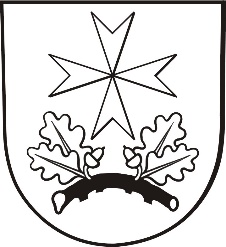 Załącznik nr 1 do Zarządzenia Wójta Gminy Suchy Las 
Nr 139/2017z dnia 26 września 2017 r. Regulamin przeprowadzania przetargów ustnych na sprzedaż lub oddanie w użytkowanie wieczyste nieruchomości stanowiących własność Gminy Suchy LasRozdział 1 Zasady ogólne§ 1.Regulamin przetargów na sprzedaż lub oddanie w użytkowanie wieczyste nieruchomości stanowiących własność Gminy Suchy Las zwany dalej Regulaminem określa tryb przygotowywania, organizacji i przeprowadzania ustnych przetargów na sprzedaż lub oddanie w użytkowanie wieczyste nieruchomości stanowiących własność Gminy Suchy Las.§ 2.Przetargi odbywają się na podstawie:1) ustawy z dnia 21 sierpnia 1997 r. o gospodarce nieruchomościami (Dz.U. z 2016, poz. 2147 z ze zm.) - zwanej dalej ustawą,2) rozporządzenia Rady Ministrów z dnia 14 września 2004 r. w sprawie sposobu i trybu przeprowadzania przetargów oraz rokowań na zbycie nieruchomości (Dz.U. z 2014, poz. 1490) – zwanego dalej rozporządzeniem,3) uchwały Nr VII/56/2007 Rady Gminy Suchy Las z dnia 29 marca 2007 r. w sprawie określenia zasad gospodarowania nieruchomościami stanowiącymi własność Gminy Suchy Las (Dz. Urz. Woj. Wielk. 
z 2007 r. Nr 89, poz. 2292 ze zm.).§ 3.Przetarg na sprzedaż lub oddanie w użytkowanie wieczyste nieruchomości stanowiących własność Gminy Suchy Las ogłasza, organizuje i przeprowadza Wójt Gminy Suchy Las.W ramach czynności przetargowych Wójt Gminy Suchy Las:1) ustala formę przetargu, cenę wywoławczą i wysokość wadium,2) ogłasza przetarg,3) powołuje komisję przetargową, która przeprowadza przetarg oraz sporządza i kompletuje dokumenty przetargowe wymagane do przeniesienia własności nieruchomości lub oddania jej 
w użytkowanie wieczyste. § 4.W miejscu wyznaczonym do przeprowadzenia przetargu w trakcie jego trwania oprócz członków komisji przetargowej mogą przebywać:1) uczestnicy przetargu (osoby, które wpłaciły wadium) – z prawem zabierania głosu,2) osoby towarzyszące uczestnikom (do dwóch osób) – bez prawa zabierania głosu,3) postronni obserwatorzy – pod warunkiem posiadania dodatkowych wolnych miejsc w sali – bez prawa zabierania głosu.§ 5.W trakcie trwania przetargu osoby w nim uczestniczące nie mogą korzystać z urządzeń elektronicznych. W przypadku zgłoszenia przed rozpoczęciem przetargu przez jego uczestnika konieczności konsultowania się ze wspólnikami komisja przetargowa może wyrazić zgodę na korzystanie z telefonu komórkowego w sposób nieutrudniający prowadzania przetargu.Rozdział 2 Organizacja przetargów i zasady postępowania komisji przetargowej§ 6.Odpowiedzialnym za organizację przetargów na sprzedaż lub oddanie w użytkowanie wieczyste nieruchomości stanowiących własność Gminy Suchy Las jest Wydział Gospodarki Nieruchomościami Urzędu Gminy Suchy Las.§ 7.Ogłoszenie o przetargu podaje się do publicznej wiadomości nie wcześniej niż po upływie okresu wywieszenia wykazu nieruchomości oraz terminu złożenia wniosku o nabycie nieruchomości przez osoby, którym przysługuje pierwszeństwo nabycia.  § 8.Treść ogłoszenia o przetargu podaje się do publicznej wiadomości poprzez:1) zamieszczenie na stronie internetowej Biuletynu Informacji Publicznej:  http://bip.suchylas.pl → Nieruchomości przeznaczone do sprzedaży i dzierżawy → Ogłoszenia o przetargach oraz na stronie internetowej Urzędu Gminy Suchy Las: http://www.suchylas.pl,2) wywieszenie na tablicy ogłoszeń umieszczonej w siedzibie Urzędu Gminy Suchy Las,3) publikację wyciągu z ogłoszenia w prasie regionalnej lub ogólnokrajowej (w zależności od ceny wywoławczej nieruchomości sposób publikacji określa § 6 rozporządzenia).§ 9.Ogłoszenie o przetargu ograniczonym podaje się do publicznej wiadomości w sposób określony w § 8 oraz poprzez doręczenie osobom uprawnionym w celu powiadomienia ich o warunkach uczestnictwa 
w przetargu.§ 10.Ogłoszenie o przetargu podaje się do publicznej wiadomości co najmniej na 30 dni przed wyznaczonym terminem przetargu (w zależności od ceny wywoławczej nieruchomości termin publikacji określa § 6 rozporządzenia).§ 11.W ogłoszeniu o przetargu podaje się:1) informacje o przeznaczeniu do zbycia lub oddania w użytkowanie wieczyste,2) oznaczenie nieruchomości  według księgi wieczystej oraz katastru nieruchomości, 3) powierzchnię, opis nieruchomości, informację o obciążeniach i zobowiązaniach, których przedmiotem jest nieruchomość,4) przeznaczenie i sposób jej zagospodarowania (ewentualnie termin zagospodarowania nieruchomości), 5) formę przetargu z uzasadnieniem jej wyboru,6) wysokość stawek procentowych opłat z tytułu użytkowania wieczystego, terminy wnoszenia opłat, zasady aktualizacji opłat (przy oddaniu nieruchomości w użytkowanie wieczyste),7) cenę wywoławczą netto* (wraz z informacją o doliczeniu do ceny podatku od towarów i usług VAT w obowiązującej stawce lub ewentualnym zwolnieniu transakcji od podatku),8) miejsce, termin oraz warunki uczestnictwa oraz wysokość, formę i termin wniesienia wadium,9) w razie ogłoszenia kolejnego przetargu lub rokowań, terminy przeprowadzenia poprzednich przetargów,10) informację o skutkach uchylenia się od zawarcia umowy sprzedaży lub oddania w użytkowanie wieczyste nieruchomości.*W cenie wywoławczej nieruchomości gruntowej zabudowanej oddawanej w użytkowanie wieczyste do ustalenia opłat, o których mowa w art. 71 ustawy, wyodrębnia się cenę gruntu, budynków znajdujących się na tym gruncie albo lokali, które mają być przedmiotem odrębnej własności. W takim przypadku w cenie uzyskanej w przetargu, dla odrębnego ustalenia tych cen przyjmuje się proporcje zachodzące między nimi w cenie wywoławczej.§ 12.Wójt Gminy Suchy Las może odwołać ogłoszony przetarg jedynie z ważnych powodów, niezwłocznie podając informację o odwołaniu przetargu do publicznej wiadomości, w sposób określony w § 8 Regulaminu. W informacji podaje się także przyczynę odwołania przetargu.Rozdział 3 Wniesienie wadium i warunki uczestnictwa w przetargu§ 13.1) wysokość wadium ustala się wysokości 5 – 20% ceny wywoławczej, 2) formę wniesienia wadium ustala się przelewem ze środków pieniężnych lub w gotówce na wskazany w ogłoszeniu rachunek bankowy Gminy Suchy Las, 3) termin wniesienia wadium ustala się w ogłoszeniu, na nie później niż 3 dni przed przetargiem (za dzień wniesienia wadium uważa się dzień wpływu wadium na rachunek bankowy).§ 14.1. W przetargu mogą brać udział osoby fizyczne i prawne oraz jednostki organizacyjne nie posiadające osobowości prawnej, którym przepisy obowiązującego prawa przyznają zdolność prawną, jeżeli wpłacą wadium w wysokości i terminie określonym w ogłoszeniu oraz spełnią inne warunki uczestnictwa 
w przetargu określone w ust. 2.2. Przed przystąpieniem do przetargu konieczne jest:1) okazanie dowodu tożsamości przez uczestnika przetargu, oraz:w przypadku osób prawnych – okazanie oryginału dokumentu, z którego wynika pełnomocnictwo dla uczestnika przetargu do reprezentowania tej osoby prawnej osobiście lub jako pełnomocnik (patrz lit. b),w przypadku osoby fizycznej biorącej udział w przetargu w cudzym imieniu okazanie oryginału pełnomocnictwa rodzajowego (do nabywania nieruchomości) lub do poszczególnej czynności prawnej sporządzonego w formie aktu notarialnego, w przypadku przystąpienia do przetargu jednego ze współmałżonków pozostających 
w ustroju wspólności majątkowej małżeńskiej, zamierzającego nabyć nieruchomość do majątku wspólnego, okazanie oryginału pełnomocnictwa małżonka wyrażającego zgodę na udział 
w przetargu na nabycie nieruchomości (załącznik nr 1 do Regulaminu).2) podpisanie oświadczenia o zapoznaniu się z Regulaminem oraz warunkami przetargu podanymi 
w ogłoszeniu (załącznik nr 2 do Regulaminu),3) podpisanie oświadczenia o zapoznaniu się z przedmiotem przetargu i brakiem uwag co do jego stanu prawnego i technicznego (załącznik nr 2 do Regulaminu).3. W przetargu nie mogą uczestniczyć osoby wchodzące w skład komisji przetargowej oraz osoby bliskie tym osobom, a także osoby, które pozostają z członkami komisji przetargowej w takim stosunku prawnym lub faktycznym, który uzasadniałby wątpliwości co do ich bezstronności w pracach komisji przetargowej.4. Osoba będąca cudzoziemcem w rozumieniu ustawy z dnia 24 marca 1920 r. o nabywaniu nieruchomości przez cudzoziemców  (Dz. U. z 2016 r., poz. 1061 ze zm.) zobowiązana jest w dniu zawarcia umowy przeniesienia własności nieruchomości będącej przedmiotem przetargu, przedłożyć wydane na zasadach i w sytuacji przewidzianej ustawą zezwolenie ministra właściwego do spraw wewnętrznych na nabycie nieruchomości lub złożyć oświadczenie o przesłankach wyłączających wymóg uzyskania zezwolenia. Rozdział 4 Komisja przetargowa§ 15.1) Przetarg przeprowadza komisja przetargowa powoływana Zarządzeniem Wójta Gminy Suchy Las spośród pracowników Urzędu Gminy Suchy Las w składzie od 3 do 7 osób, 2) Osobą bezpośrednio przeprowadzającą przetarg jest Przewodniczący Komisji zwany dalej Przewodniczącym, 3) Komisja przetargowa może przeprowadzić przetarg, jeżeli w jej składzie pozostają minimum 
3 osoby w tym przewodniczący komisji,4) W pracach komisji nie mogą uczestniczyć osoby biorące udział w przetargu oraz osoby bliskie tym osobom, a także osoby, które pozostają z uczestnikami przetargu w takim stosunku prawnym lub faktycznym, że może budzić to uzasadnione wątpliwości co do bezstronności ich pracy w komisji przetargowej,5) Niezwłocznie po powzięciu informacji o wystąpieniu okoliczności określonych w pkt 4 członek komisji przetargowej zobowiązany jest złożyć rezygnację. § 16.Komisja Przetargowa każdorazowo ustala minimalne postąpienie, które nie może wynosić mniej niż 1% ceny wywoławczej, z zaokrągleniem w górę.Rozdział 5Formy przetargów i procedury ich przeprowadzania§ 17.Przetarg ustny nieograniczony odbywa się w terminie i miejscu określonym w ogłoszeniu 
i skierowany jest do nieograniczonej liczby podmiotów.§ 18.Rejestracja uczestników przetargu odbywa się 15 min przed ogłoszoną godziną przetargu 
w miejscu określonym w ogłoszeniu. § 19.Warunki uczestnictwa w przetargu określono w Rozdziale 3 Regulaminu.§ 20.Przewodniczący komisji przetargowej otwierając przetarg informuje uczestników o formie przetargu       z uzasadnieniem jej wyboru oraz o:1) podstawowych cechach nieruchomości tj. położeniu, oznaczeniu i powierzchni wg danych ewidencji gruntów i budynków oraz ksiąg wieczystych,2) przeznaczeniu nieruchomości, sposobie jej zagospodarowania,3) ewentualnych obciążeniach i zobowiązaniach, których przedmiotem jest nieruchomość,4) sposobie ustalenia opłat z tytułu użytkowania wieczystego,5) cenie wywoławczej,6) ewentualnych terminach przeprowadzenia poprzednich przetargów,7) wysokości minimalnego postąpienia,8) skutkach uchylenia się osoby wygrywającej przetarg od zawarcia umowy sprzedaży lub oddania 
w użytkowanie wieczyste,9) liczbie osób dopuszczonych do przetargu wymieniając je z imienia i nazwiska albo nazwy lub firmy.§ 21.Przewodniczący komisji przetargowej informuje uczestników przetargu, że po trzecim wywołaniu najwyższej zaoferowanej ceny dalsze postąpienia nie zostaną przyjęte.§ 22.Przetarg jest ważny bez względu na liczbę uczestników przetargu, jeżeli przynajmniej jeden uczestnik zaoferował co najmniej jedno postąpienie powyżej ceny wywoławczej.§ 23.Uczestnicy przetargu zgłaszają ustnie kolejne postąpienia (lub wielokrotność postąpienia) ceny poprzez podniesienie tabliczki z numerem i podanie proponowanej ceny netto nabycia, dopóki mimo trzykrotnego wywołania nie ma dalszych postąpień.§ 24.Po ustaniu zgłaszania postąpień przewodniczący komisji przetargowej wywołuje trzykrotnie ostatnią, najwyższą cenę  i zamyka przetarg, a następnie ogłasza imię i nazwisko albo nazwę lub firmę osoby, która przetarg wygrała. Po zamknięciu licytacji przewodniczący komisji przetargowej sporządza protokół z przeprowadzonego przetargu w trzech jednobrzmiących egzemplarzach. Protokół zawiera informacje zgodne z § 10 ust. 1 rozporządzenia. Podpisanie protokołu przez komisję przetargową oraz uczestnika przetargu, który zaoferował najwyższą cenę kończy przetarg. § 25.Przetarg uważa się za zakończony wynikiem negatywnym, jeżeli nikt nie przystąpił do przetargu lub  żaden z uczestników nie zaoferował postąpienia ponad cenę wywoławczą nieruchomości. § 26.Przetarg ustny ograniczony przeprowadza się jeżeli warunki przetargu mogą być spełnione tylko przez ograniczoną liczbę osób.§ 27.Do przetargu ustnego ograniczonego stosuje się odpowiednio przepisy dotyczące przetargu ustnego nieograniczonego, a ponadto: 1) w ogłoszeniu o przetargu podaje się informację że przetarg jest ograniczony, wraz z uzasadnieniem wyboru formy przetargu oraz wyznacza się termin zgłoszenia uczestnictwa w przetargu,2) osoby zamierzające wziąć udział w przetargu zobowiązane są do złożenia lub okazania wymaganych dokumentów potwierdzających spełnienie warunków ograniczenia przetargu w terminie, miejscu 
i formie określonych w ogłoszeniu o przetargu.§ 28.Komisja przetargowa dokonuje weryfikacji dokumentów, o których mowa w § 27 pkt 2 oraz kwalifikacji do uczestnictwa w przetargu w terminie i na zasadach określonych w ogłoszeniu. Listę osób zakwalifikowanych wywiesza się w siedzibie Urzędu Gminy Suchy Las nie później niż dzień przed wyznaczonym terminem przetargu.§ 29.Przetarg może się odbyć chociażby do przetargu zakwalifikowano tylko jednego oferenta spełniającego warunki określone w ogłoszeniu o przetargu.Rozdział 6Rozliczanie i zwrot wadium wniesionego przez uczestników przetargów§ 30.Wadium wpłacone przez uczestnika przetargu, który przetarg wygrał nie podlega zwrotowi 
i zalicza się na poczet ceny nabycia nieruchomości lub nabycia prawa użytkowania wieczystego nieruchomości.§ 31.Pozostałym uczestnikom oraz podmiotom, które wpłaciły wadium przelewem z rachunku bankowego
a nie przystąpiły do przetargu wadium zwraca się niezwłocznie, nie później niż w ciągu 
3 dni roboczych po zakończeniu przetargu na rachunek, z którego dokonano przelewu środków pieniężnych.§ 32.W razie wpłaty wadium w gotówce wadium zwraca się na podstawie pisemnego oświadczenia oferenta o sposobie zwrotu wadium w terminie 3 dni od złożenia oświadczenia (załącznik nr 3 do Regulaminu).§ 33.W przypadku zakończenia przetargu wynikiem negatywnym, a także unieważnienia lub odwołania przetargu wadium zwraca się w sposób określony w § 31 i § 32.§ 34.W przypadku odstąpienia bez usprawiedliwienia uczestnika przetargu, który przetarg wygrał, od zawarcia umowy nabycia nieruchomości lub nabycia prawa użytkowania wieczystego nieruchomości 
w ustalonym miejscu i terminie następuje przepadek wadium na rzecz Gminy Suchy Las.Rozdział 7Zawarcie umowy i postanowienia końcowe.§ 35.Protokół z zakończonego przetargu stanowi podstawę zawarcia umowy sprzedaży lub oddania 
w użytkowanie wieczyste nieruchomości w formie aktu notarialnego.§ 36.Uczestnik przetargu może, w terminie 7 dni od dnia ogłoszenia wyniku przetargu ustnego, zaskarżyć czynności związane z przeprowadzeniem przetargu do Wójta Gminy Suchy Las, Wójt może uznać skargę za zasadną i nakazać powtórzenie czynności przetargowych lub unieważnić przetarg albo uznać skargę za niezasadną.§ 37.W przypadku wniesienia skargi, o której mowa w § 36 Wójt Gminy Suchy Las wstrzymuje dalsze czynności związane ze sprzedażą nieruchomości lub oddaniem nieruchomości w użytkowanie wieczyste.

§ 38.Po rozpatrzeniu skargi informację o sposobie jej rozstrzygnięcia przekazuje się skarżącemu oraz wywiesza na okres 7 dni na tablicy ogłoszeń umieszczonej w siedzibie Urzędu Gminy Suchy Las.§ 39.W przypadku niezaskarżenia czynności związanych z przeprowadzeniem przetargu albo w razie uznania skargi za niezasadną, informację o wyniku przetargu podaje się do publicznej wiadomości, poprzez wywieszenie na okres 7 dni na tablicy ogłoszeń umieszczonej w siedzibie Urzędu Gminy Suchy Las oraz poprzez zamieszczenie na stronie internetowej Biuletynu Informacji Publicznej http://bip.suchylas.pl → Nieruchomości przeznaczone do sprzedaży i dzierżawy → Ogłoszenia 
o przetargach podając m.in. imię, nazwisko albo nazwę lub firmę osoby ustalonej jako nabywca nieruchomości oraz najwyższą osiągniętą cenę nieruchomości.§ 40.Wójt Gminy Suchy Las zawiadamia osobę ustaloną jako nabywca nieruchomości o miejscu i terminie zawarcia umowy sprzedaży lub oddania w użytkowanie wieczyste nieruchomości, najpóźniej w ciągu 21 dni od dnia rozstrzygnięcia przetargu. Wyznaczony najpóźniejszy termin zawarcia umowy nie może być krótszy niż 7 dni i nie dłuższy niż 3 miesiące od dnia doręczenia zawiadomienia. § 41.W uzasadnionych przypadkach, na złożony pisemny wniosek nabywcy termin zawarcia umowy może zostać przedłużony. § 42.Nabywca zobowiązany jest zapłacić całą ustaloną w wyniku przetargu cenę brutto, pomniejszoną 
o wpłacone wadium, najpóźniej dzień przed wyznaczoną datą zawarcia umowy przenoszącej własność nieruchomości. Za dzień wniesienia ceny uważa się dzień wpływu środków na rachunek bankowy Gminy Suchy Las.§ 43.Pierwsza opłata za oddanie nieruchomości gruntowej w użytkowanie wieczyste w drodze przetargu podlega zapłacie jednorazowo, najpóźniej dzień przed wyznaczoną datą oddania nieruchomości 
w użytkowanie wieczyste. Za dzień wniesienia opłaty uważa się dzień wpływu środków na rachunek bankowy Gminy Suchy Las.§ 44.Nabywca ponosić będzie koszty notarialne i koszty opłaty sądowej, które określi notariusz.§ 45.Wskazanie granic sprzedawanej lub oddawanej w użytkowanie wieczyste nieruchomości odbywa się 
w terminie do trzech miesięcy od rozstrzygnięcia przetargu na pisemny wniosek ustalonego nabywcy nieruchomości kosztem Gminy Suchy Las.§ 46.Regulamin  zawiera 3 załączniki:1) Pełnomocnictwo dla małżonka2) Oświadczenie uczestnika przetargu 3) Wniosek o zwrot wadiumZałącznik nr 1 do Regulaminu stanowiącegoZałącznik nr 1 do Zarządzenia Wójta Gmina Suchy Las Nr 139/2017 z dnia 26 września 2017 r.Suchy Las, dnia…………………Imię i Nazwiskoadres	 - 	     		kod pocztowy 	miejscowośćPełnomocnictwoDziałając w imieniu własnym, udzielam pełnomocnictwa mojemu małżonkowi …………….…………………. zamieszkałemu w …………..…….. przy ul. ……………………. legitymującemu się dowodem osobistym seria i numer …………………., do reprezentowania mnie we wszelakich sprawach dotyczących nabycia do majątku wspólnego w ramach ustroju wspólności majątkowej małżeńskiej działki o nr ewid. ………………obręb ………….………., w drodze przetargu ustnego nieograniczonego ogłoszonego przez Wójta Gminy Suchy Las, który odbędzie się dnia …………………….. według uznania i woli pełnomocnika.W sprawach nieuregulowanych niniejszym pełnomocnictwem mają zastosowanie odpowiednie przepisy kodeksu cywilnego.…………………………            czytelny podpisZałącznik nr 2 do Regulaminu stanowiącegoZałącznik nr 1 do Zarządzenia Wójta Gmina Suchy Las Nr 139/2017 z dnia 26 września 2017 r.Suchy Las, dnia …………..………………OŚWIADCZENIEDotyczy udziału w przetargu na sprzedaż/oddanie w użytkowanie wieczyste nieruchomości 
o nr ewid. działek/działki…………………………………… obręb ………………………...... zapisanych w KW…………………………..………………..Ja ...........................................................,legitymująca/y się dowodem osobistym/paszportem * nr ............................................................ PESEL*:………...…….………..................................reprezentująca/y…………………………………………………………………………………oświadczam, że:1) zapoznałem/-am się z Regulaminem i podanymi w ogłoszeniu warunkami przetargu na sprzedaż ww. nieruchomości stanowiących własność Gminy Suchy Las i akceptuję je bez zastrzeżeń, 2) zapoznałem/-am się z informacjami o ww. nieruchomościach podanymi w ogłoszeniu 
o przetargu i akceptuję je bez zastrzeżeń,3) zapoznałem/-am się ze stanem faktycznym i prawnym ww. nieruchomości, przyjmuję go bez zastrzeżeń, oraz wyrażam gotowość jej nabycia w obecnym stanie. ..........................................................................czytelny podpis osoby fizycznej lub podpis/-yosoby/osób uprawnionych do reprezentacji* niepotrzebne skreślićZałącznik nr 3 do Regulaminu stanowiącegoZałącznik nr 1 do Zarządzenia Wójta Gmina Suchy Las Nr 139/2017 z dnia 26 września 2017 r.Suchy Las, dnia…………………Imię i Nazwiskoadres	 - 	     		kod pocztowy 	miejscowośćWójt Gminy Suchy Lasul. Szkolna 13 62-002 Suchy LasWNIOSEK O ZWROT WADIUM	Zwracam się z wnioskiem o zwrot wadium wpłaconego w gotówce w kwocie …………………………… w dniu ………………w celu wzięcia udziału w przetargu  na zakup działki nr ewid…………….. obręb ……………………………..Zwrotu proszę dokonać na rachunek bankowy nr:……………………………………………………………………………………………..W załączeniu przedkładam kopię potwierdzonego dowodu wpłaty wadium.								……………………………………									       czytelny podpis 